Přihláška na RODINNÝ OZDRAVNÝ POBYT V KRKONOŠÍCHTermín: 28. 4. 2023 (pátek) – 1. 5. 2023 (pondělí)Účastníci – prosíme o vyplnění tabulky včetně ceny za účastníka:Zaplacení zálohy (1000,- Kč na osobu) do 28. 2. 2023 - celkem k platbě (prosíme vyplnit):	Doplatek (do celkové částky) do 20. 3. 2023 – celkem k platbě (prosíme vyplnit):Platba na účet: 2200751078/2010 - Fio bankaVariabilní symbol: 284152023Do zprávy pro příjemce uveďte Krkonoše + jméno člena (příp. prvního účastníka z přihlášky).  Rozpis pokojů – obsazení pokojů bude přidělováno podle toho, kdo se dříve přihlásí. V případě obsazení vybraného pokoje Vás budeme kontaktovat.  Uveďte číslo pokoje, o který máte zájem:Rozpis pokojů:Celková kapacita   7 pokojů s 23 lůžky. Pokoje se nemusí naplnit celé. Příplatek za volné lůžko se neúčtuje.Jméno a příjmeníDospělý/dítěU dětí věkCena – dospělý člen/2000,-Kč, dítě člen/1700,-KčCena – dospělý rodinný příslušník člena/2300,-Kč          - dítě rodinný příslušník člena/2000,-KčCena – dospělý nečlen/2550,-Kč          - dítě nečlen/2250,-KčCena celkem:Záloha:Doplatek:2.NP2.NP2.NP2.NPdruh lůžekčíslo pokojepočet lůžekvybavení15umyvadlo15umyvadlo15umyvadlo34umyvadloSpolečné sociální zařízení na chodbě (WC a sprchy)34umyvadloSpolečné sociální zařízení na chodbě (WC a sprchy)34umyvadloSpolečné sociální zařízení na chodbě (WC a sprchy)43umyvadloSpolečné sociální zařízení na chodbě (WC a sprchy)43umyvadloSpolečné sociální zařízení na chodbě (WC a sprchy)43umyvadloSpolečné sociální zařízení na chodbě (WC a sprchy)52umyvadloSpolečné sociální zařízení na chodbě (WC a sprchy)52umyvadloSpolečné sociální zařízení na chodbě (WC a sprchy)52umyvadloSpolečné sociální zařízení na chodbě (WC a sprchy)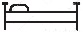 63umyvadloSpolečné sociální zařízení na chodbě (WC a sprchy)63umyvadloSpolečné sociální zařízení na chodbě (WC a sprchy)63umyvadloSpolečné sociální zařízení na chodbě (WC a sprchy)72umyvadloSpolečné sociální zařízení na chodbě (WC a sprchy)72umyvadloSpolečné sociální zařízení na chodbě (WC a sprchy)72umyvadloSpolečné sociální zařízení na chodbě (WC a sprchy)84umyvadloSpolečné sociální zařízení na chodbě (WC a sprchy)84umyvadloSpolečné sociální zařízení na chodbě (WC a sprchy)84umyvadloSpolečné sociální zařízení na chodbě (WC a sprchy)84umyvadlo84umyvadlo